Итоги полугодия отдела ЗАГС.За период с 1 января по 30 июня текущего года в отдел ЗАГС администрации Килемарского муниципального района поступило 166 заявления для регистрации актов гражданского состояния. 5 из них поступило через Портал Государственных Услуг.  Зарегистрировано 149 акта гражданского состояния. В том числе 35 рождений (19 мальчиков и 16 девочек), 4 заключения брака, 16 расторжения брака, 5 перемены ФИО, 10 установления отцовства и 79 смерти. В прошлом году за этот же период было 43 рождения,6 регистраций брака, 14 расторжений брака, 4 перемены ФИО, 13 установлений отцовства и 86 смертей. Всего в прошлом году на 1 июля было зарегистрировано 166 акта гражданского состояния. Снижение регистрации актов связано с вступлением в силу Федерального закона от 02.07.2021 N 358-ФЗ "О внесении изменений в отдельные законодательные акты Российской Федерации", согласно внесенным изменениям государственная регистрация акта гражданского состояния производится любым органом ЗАГС, по выбору заявителей (заявителя), не зависимо от места прописки.Кроме регистрации актов гражданского состояния в отдел подано 15 заявлений о внесении исправления в акты гражданского состояния, исполнено 33 извещения о внесении дополнений  в актовые записи, исполнено 19 заключений других органов ЗАГС о внесении исправлений в акты гражданского состояния. Выдано 56 повторных свидетельства и 138 справки. Рассмотрено и оформлено 1 заявление о получении документа об акте гражданского состояния с территории иностранного государства. Выдано 2 извещения об отказе в государственной регистрации акта.  Проставлено 17 отметок в книги актовых записей. И предоставлены сведения на 99 акта гражданского состояния по запросам уполномоченных органов по статье 13.2 ФЗ «Об актах гражданского состояния». Всего за пол года совершено 380 юридически значимых действий. За указанный период в федеральный бюджет по актам гражданского состояния перечислено 60 275 рубля.Хочется разъяснить населению суть введенных Правительством особенностей регистрации рождения и регистрации смерти с июля этого года. Сейчас можно получить электронное медицинское свидетельство, то есть этот электронный документ сразу поступает в общую базу ЗАГСов. А гражданин через портал государственных услуг или через МФЦ может подать заявление на регистрацию рождения или смерти в любой ЗАГС по его выбору. Совершенно не обязательно тратить время на поход в ЗАГС. В течении суток в личный кабинет заявителя поступают сведения о том, что акт зарегистрирован. И можно обращаться во все государственные органы, куда обычно граждане обращаются для получения услуг с указанием данных о регистрации акта. Если гражданин все же желает получить бланк свидетельства на руки, он может в течение 7 дней после регистрации акта обратиться в любой орган ЗАГС (совсем не обязательно обращаться в тот, где регистрировали акт гражданского состояния) и получить гербовое свидетельство.Пользуясь случаем хочется поздравить всех граждан района с Днём Семьи. Пожелать им счастья и  благополучия!Руководитель отдела ЗАГС администрации Килемарского муниципального района Республики Марий Эл  С.Худякова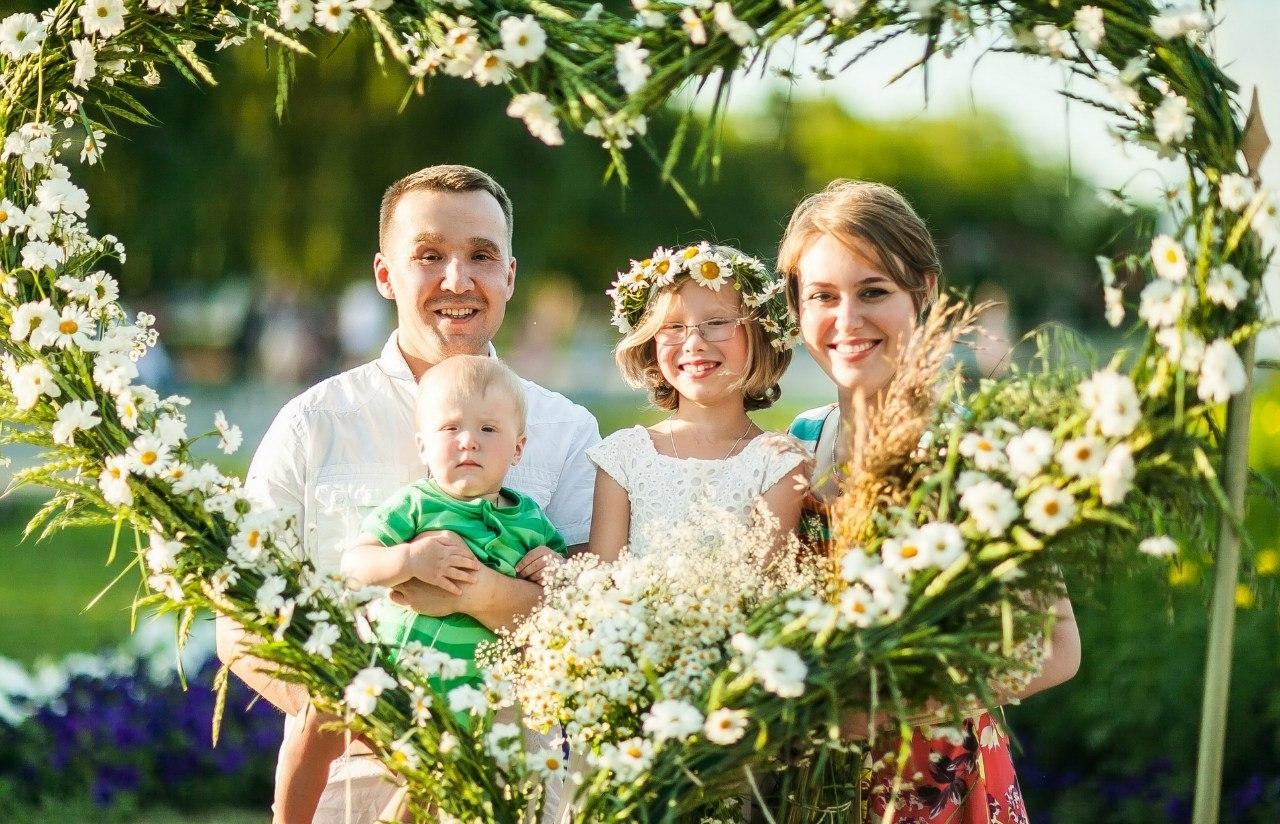 